					                           Rentrée 2023-2024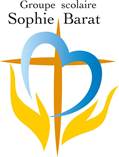 Liste des fournitures CE2Merci d’écrire le nom de votre enfant sur toutes les fournitures (crayons compris).Le matériel gadget est interdit.Rappel : Le matériel est à renouveler au cours de l’année.1 cartable léger rigide : sans roulette.❑  2 trousses	❑  1 crayon à papier HB 	❑  1 taille-crayon avec réservoir 	❑  1 portemine type « critérium » avec des mines de rechange 	❑  1 gomme 	❑  1 stylo-plume de qualité  et 1 boite de cartouches bleues effaçables 	❑  1 effaceur 	❑  4 stylos à bille : 1 rouge, 1 vert, 1 bleu, 1 noir (pas de stylo 4 couleurs)	❑  1 double décimètre en plastique rigide 	❑  1 paire de ciseaux (13 cm environ) 	❑  1 stick de colle grand format 	❑  1 feutre d’ardoise fin (bleu ou  noir) et un chiffon 	❑  5 surligneurs fins : jaune, orange, bleu, vert et rose	❑  12 feutres pointe moyenne 	❑  12 crayons de couleurs		❑ 1 classeur rigide 21 x 29,7 (largeur 4 cm) + pochettes plastiques		❑ 1 pochette Canson, 21x29,7 blanc 180gr		❑ 1 pochette Canson 24x32 couleur vive		❑ 1 ardoise type « Velleda » + 1 chiffon.		❑ 1 boîte de mouchoirs + 1 paquet de mouchoir papier en permanence dans le cartable		❑ 1 dictionnaire Petit Robert ou Petit Larousse 9-12 ans)(pour les anciens GSSB reprendre le dictionnaire de CE1). Pas de dictionnaire de poche.	❑ Prévoir du film plastique pour couvrir les livres et un paquet d'étiquettes.Dans un sac en plastique (type Ziploc) marqué au nom de l’enfant : ❑  10 feutres d'ardoise FINS❑  5 sticks de colle grand format ❑  5 crayons à papier HB❑  2 effaceurs Matériel fourni par l’école le jour de la rentrée et facturé aux familles : Agenda, cahiers.Fichiers fournis par l’école :   Fichier de Maths.N.B : selon la classe de CE2, fournitures spécifiques.	